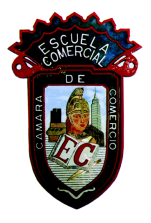 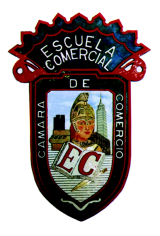 Trabajo a realizar.Clasificar cuentas de Activo, Pasivo y Capital Contable y por qué se cargan y abonan estas cuentas.Concepto y características de los estados financieros básicos Al terminar mandar los trabajos al correo ecccmarin@yahoo.com.mx para esperar la retroalimentación de los mismos.Ultimo día para entrega el 2 de Octubre del 2017.MATERIA: Contabilidad I Grupo: 100AHTFECHA:25/ Septiembre / 2017   PROFESOR: C.P. Vidar Marín López